 «Учу английский»      4 классПрочитайте текст.The Cat and the MiceA cat lives in a small house. In the kitchen of the cat’s house live little mice. The cat is very big and every day she eats one or two mice. But on her birthday the cat does not eat mice. Every year all the mice in her house come to the cat’s birthday party. Of course, the cat is very glad to see the mice. They give her birthday presents: cakes, bottles of milk and interesting toys. The toys are made of paper and cotton. The cat likes the cakes and milk. She likes the toys too.	Last year the mice came to the cat’s birthday party and said “Here is blue ribbon with a small bell for you”. The cat was glad because the ribbon was nice, it was made of silk. The cat took the ribbon, put it on and said “Thank you. I like the ribbon with the bell very much. I am going to wear it all the time”. The mice were happy for they knew when the cat came. 	When the mice heard the bell, they ran away from the kitchen.Cotton – хлопокRibbon – лентаBell – колокольчикHeard – слышалиA. Определите, какие из приведенных утверждений 1-5 соответствуют содержанию текста (True) какие не соответствуют (False) и о чем в тексте несказанно, то есть на основании текста нельзя дать ни положительного, ни отрицательного ответа (Not stated). Read the text and decide if the statements are true, false or not stated.A cat lives in a big house.___________________The cat eats a lot of mice every day.________________On her birthday the cat eats only cakes.____________________The cat is glad to see the mice at her birthday._________________The mice bring presents for the cat.___________________________B. Прочитайте текст. В заданиях 6- 10 выберите правильный вариант ответа.Choose the right variant.Every year … come to the cat’s birthday.one or two miceall the micesome miceThey give her presentschocolates.fish.cakes, bottles of milk and interesting toys.Last year he cat got … as birthday present.a ribbon with a small bella cathousea book with picturesThe cat was glad becausethe mice came to see her.she liked the ribbon with the bell.the ribbon was nice and pink. The mice were happy becausethe cat was glad.the ribbon was nice.the cat was going to wear the ribbon with the bell.Поставьте прилагательные в скобках в превосходную степень.1.      Everest is___________________(high) mountain in the world.2.      A whale is__________________(big) animal on our planet.3.      He is the____________________(good) student in our class.4.      This is_____________________(interesting) story  by Dickens.5.      I am_______________________(happy) man in the world.Вставь have или has1) They _____ got 7 lessons today.
2) My friends _____ got a lot of money.
3) I ________ got a brother and 2 sisters.4) My parents ________ got blue eyes.
5) My grandmother ________got dark hairЗаполните пропуски, выбрав правильный вариант. 1._______ films are interestinga) That               b) this                 c) these 2. My Granny ______make pancakes every day.a) do not              b) is not               c) does not3. ________have got a big dog.a) Ivanovs           b) The Ivanovs* 4. The white T-shirt is__________ than the black shirt.a) good              b) better               c) the best5. _________go shopping today?a) Is he               b) he must            c) Must he6. Tom must________his little sistera) help                b) helps               c) to help Соедините части предложения из правой и левой колонок таблицы. Занесите ответы в таблицу.Поставьте предложение в вопросительную форму (общий вопрос).Пример: Michael and Samantha live together. – Do Michael and Samantha live together?1. They are at home now._____________________________________________2. James played chess with his friend yesterday.___________________________3. He has been waiting for me all day.___________________________________4. Mary is speaking on the phone now.__________________________________5. Usually I wake up at 6 o’clock.______________________________________ Рассмотрите картинку, прочитайте и допишите Yes или No.Заполните пропуски в предложениях, используя слова better, worse, further, older, elder. Используйте than по мере необходимости.We complained about the food on our hotel. But instead of improving, it got ____________Your work isn’t very good. I’m sure you can do _____________this. Ann’s younger sister is still at school. Her _____________ sister is a nurse. You’re standing too near the camera. Can you move a bit_____________ away? «Is Jim younger than Tom? » «No, he’s ______________» 1.Ann works a lotmore slowly please?2.More expensive hotels areharder than most of her friends.3.Could you speakserious than we at first thought.4.The examination wasusually more comfortable  than cheaper ones.5.Her illness was moreeasier than we expected.12345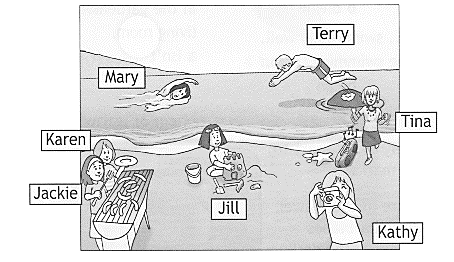 1. Kathy is taking a picture. ……..2. Mary is swimming ………3. Jackie and Karen are diving. ……4. Terry is sailing. ……..5. Jill is playing the violin. …………      6. Tina is dancing. …….